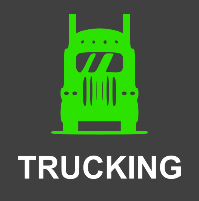 Invoice ToInvoice Date:Invoice Date: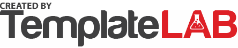 Mr. Jasper Norman10/10/202310/10/2023Logistics OfficerCOMPANY NAME1520 Random StreetINVOICENew JerseyTotal Due:Total Due:INVOICE(555) 1252 256 554$3,239.50$3,239.50INVOICEinfo@companyname.com$3,239.50$3,239.50# 123456-2023Service DescriptionPrice/RateQtyAmountBordeaux - Marseille$6.00345$2,070.00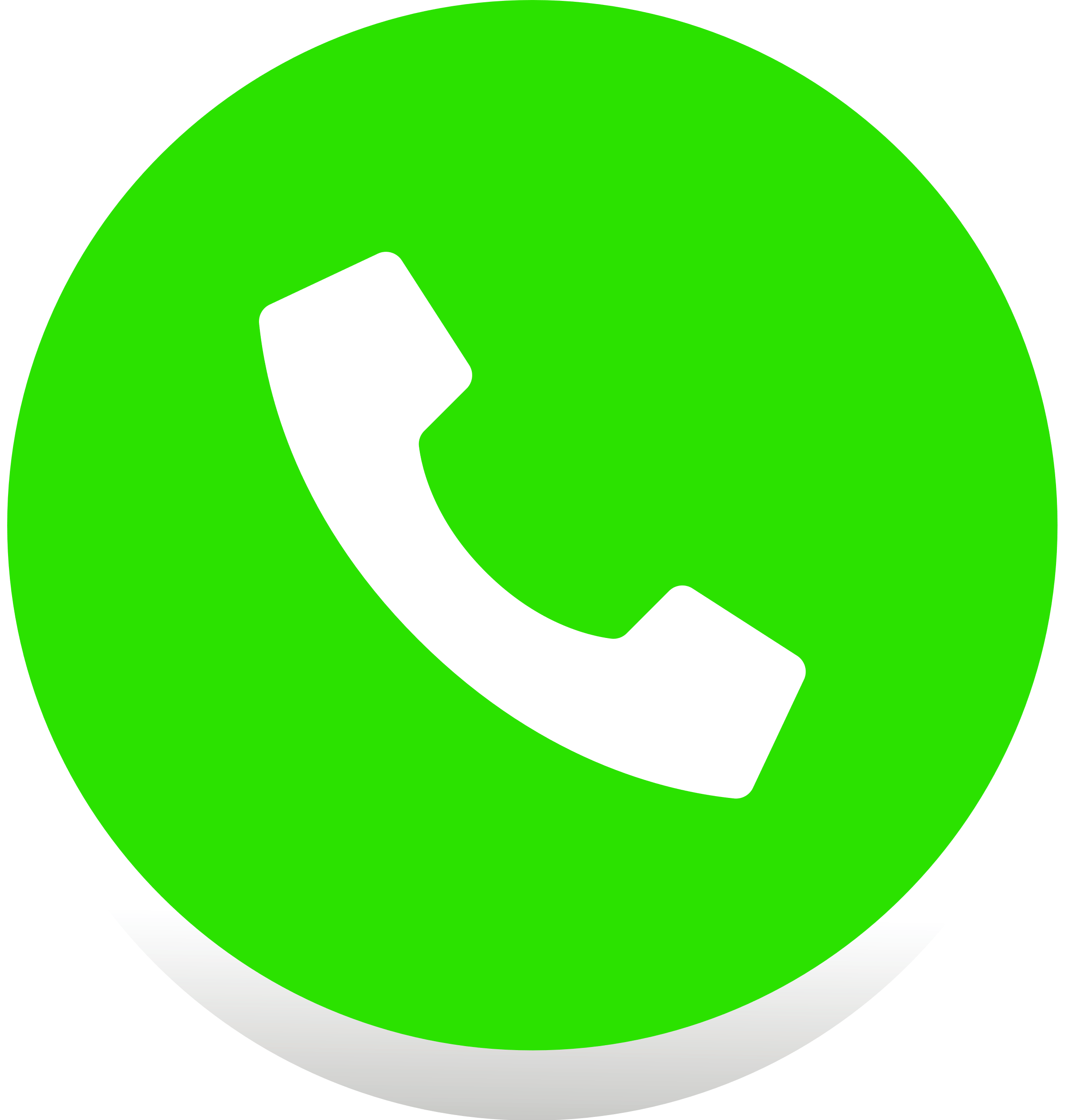 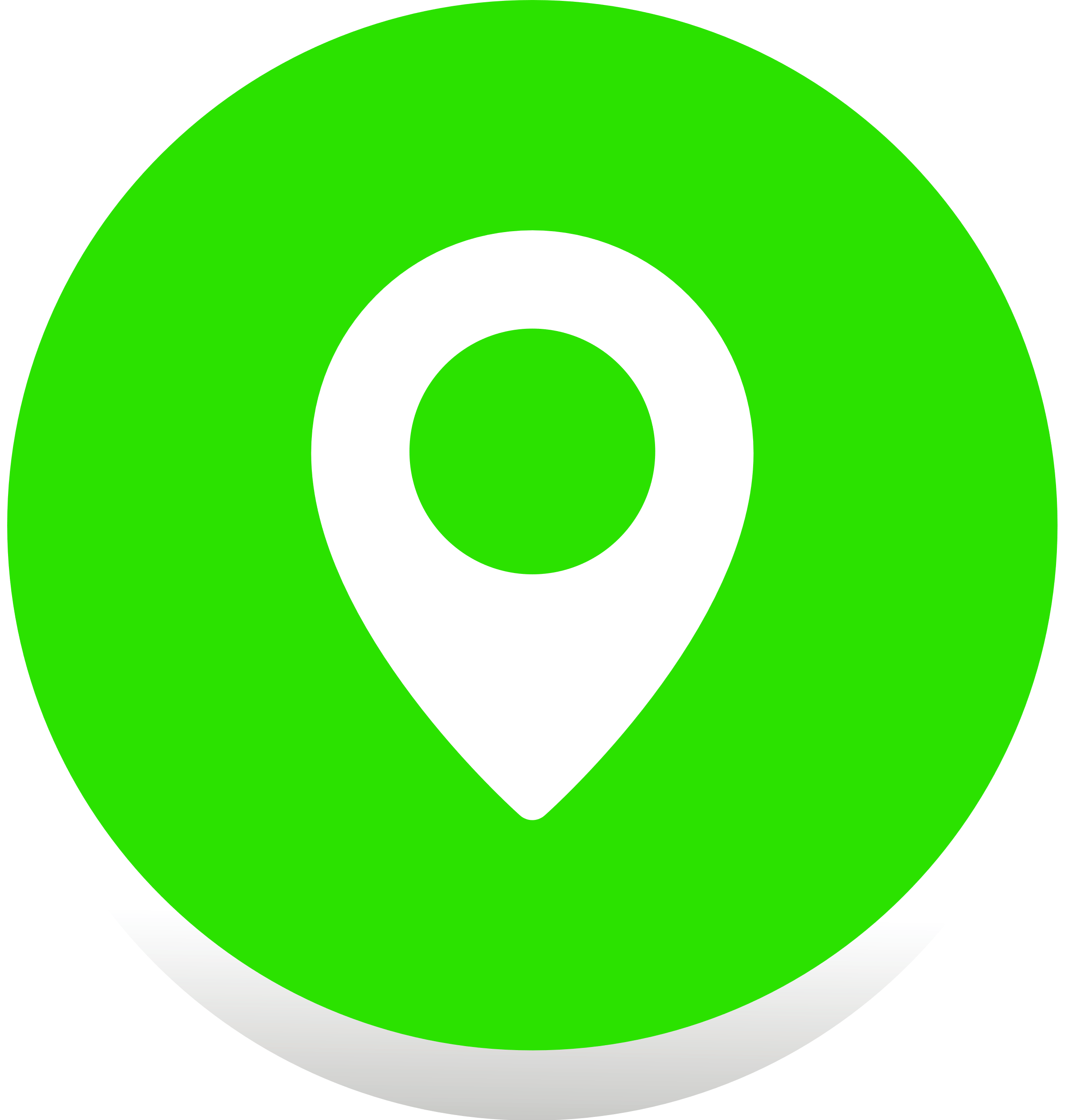 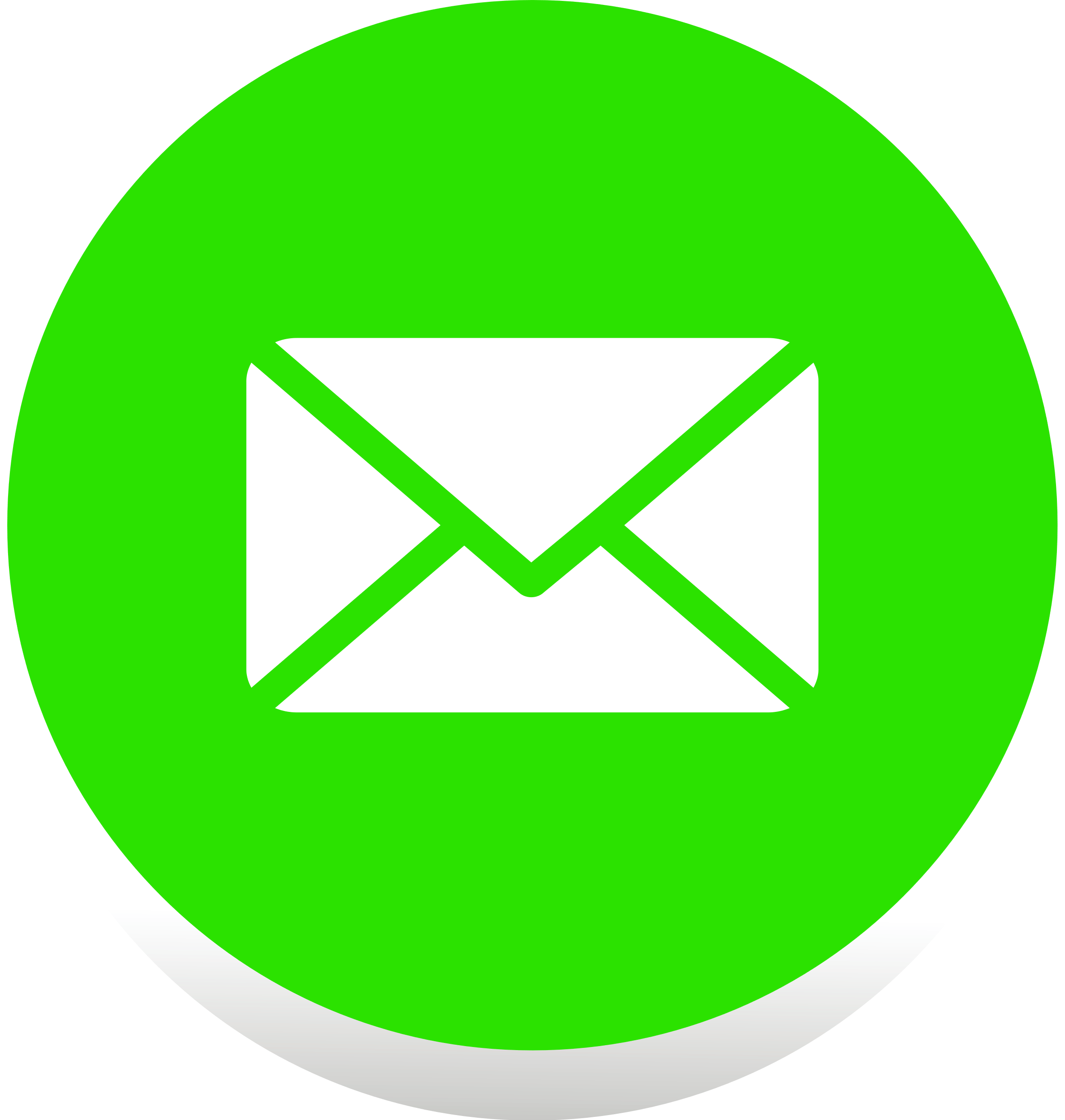 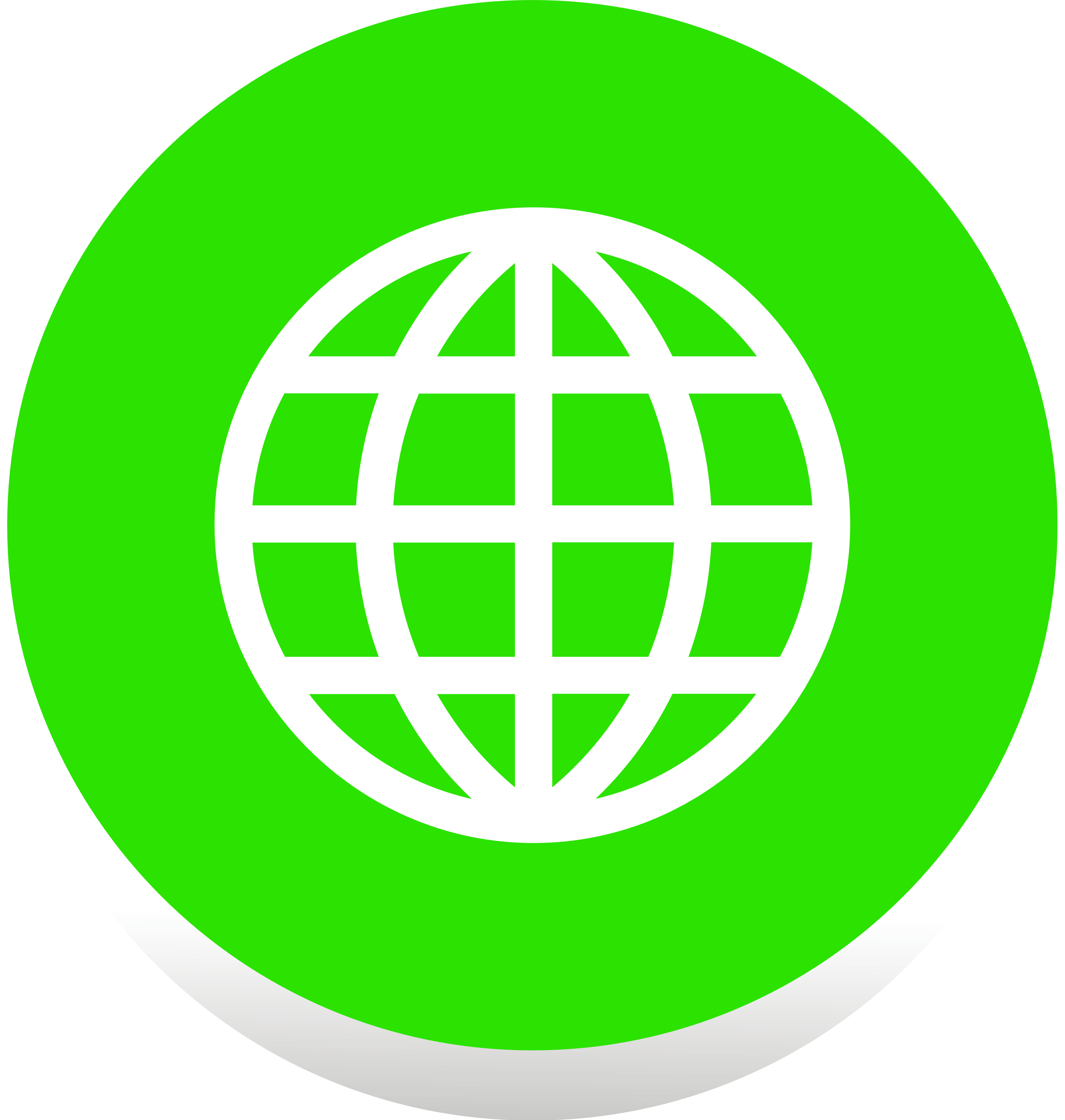 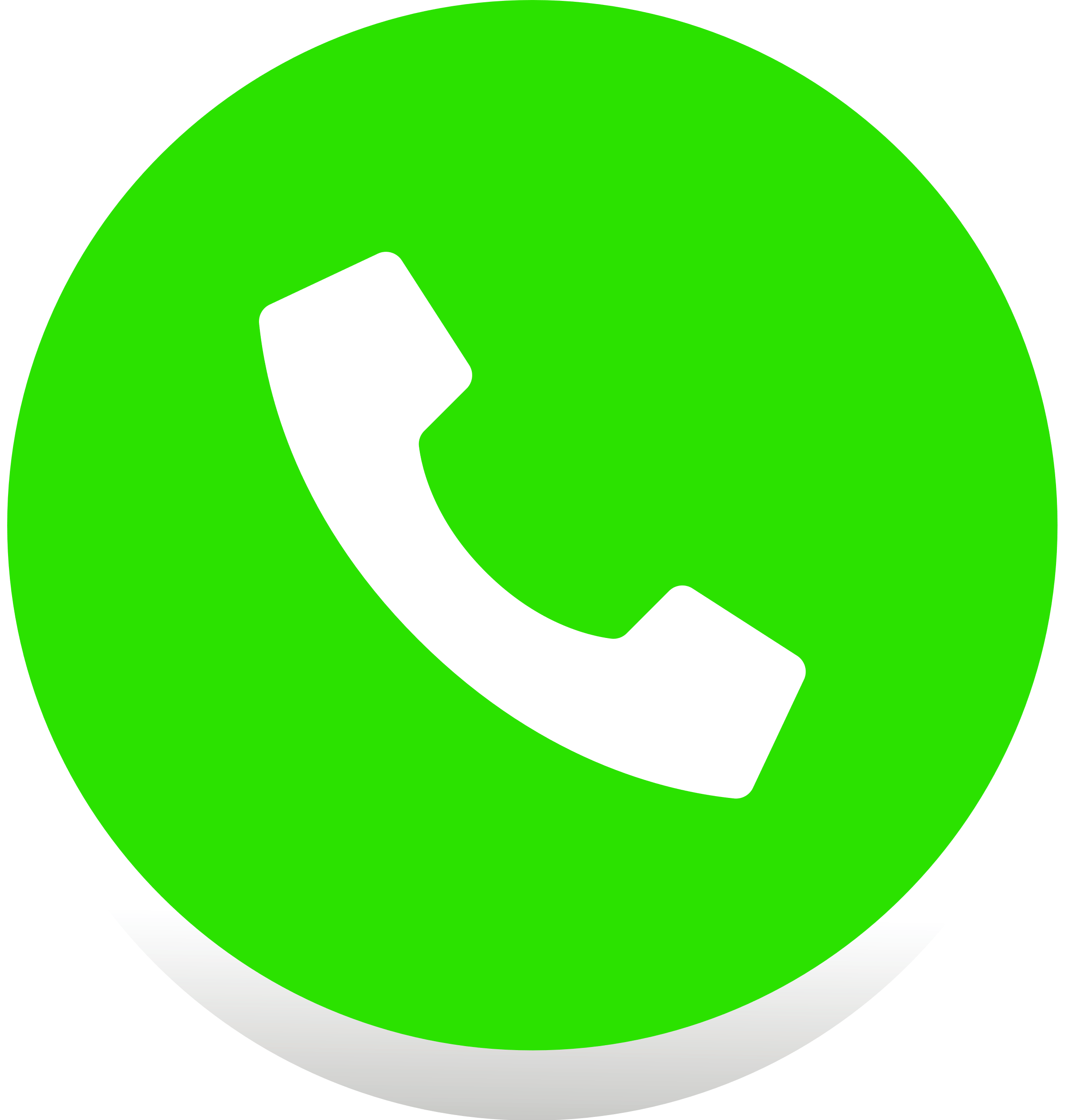 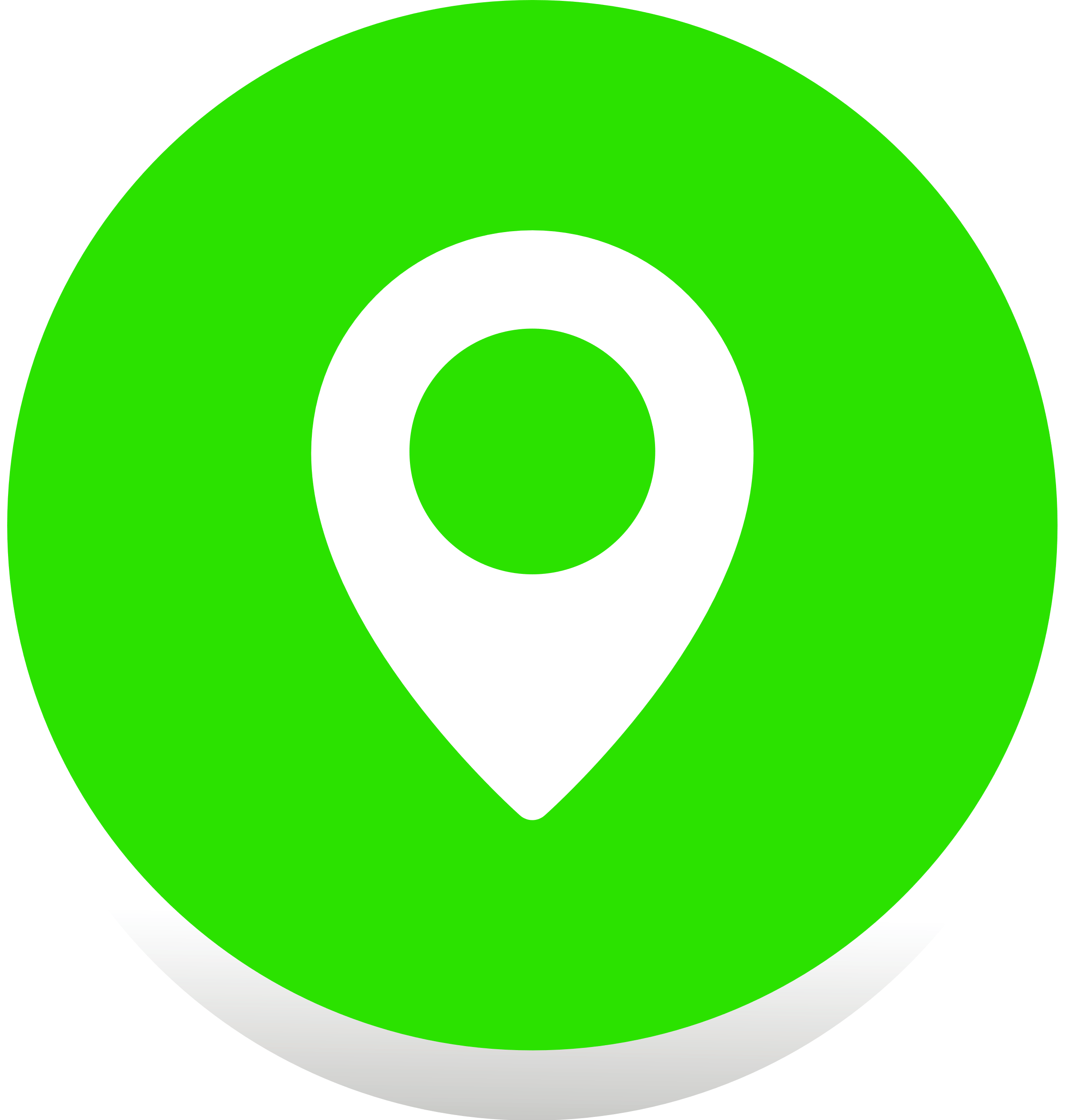 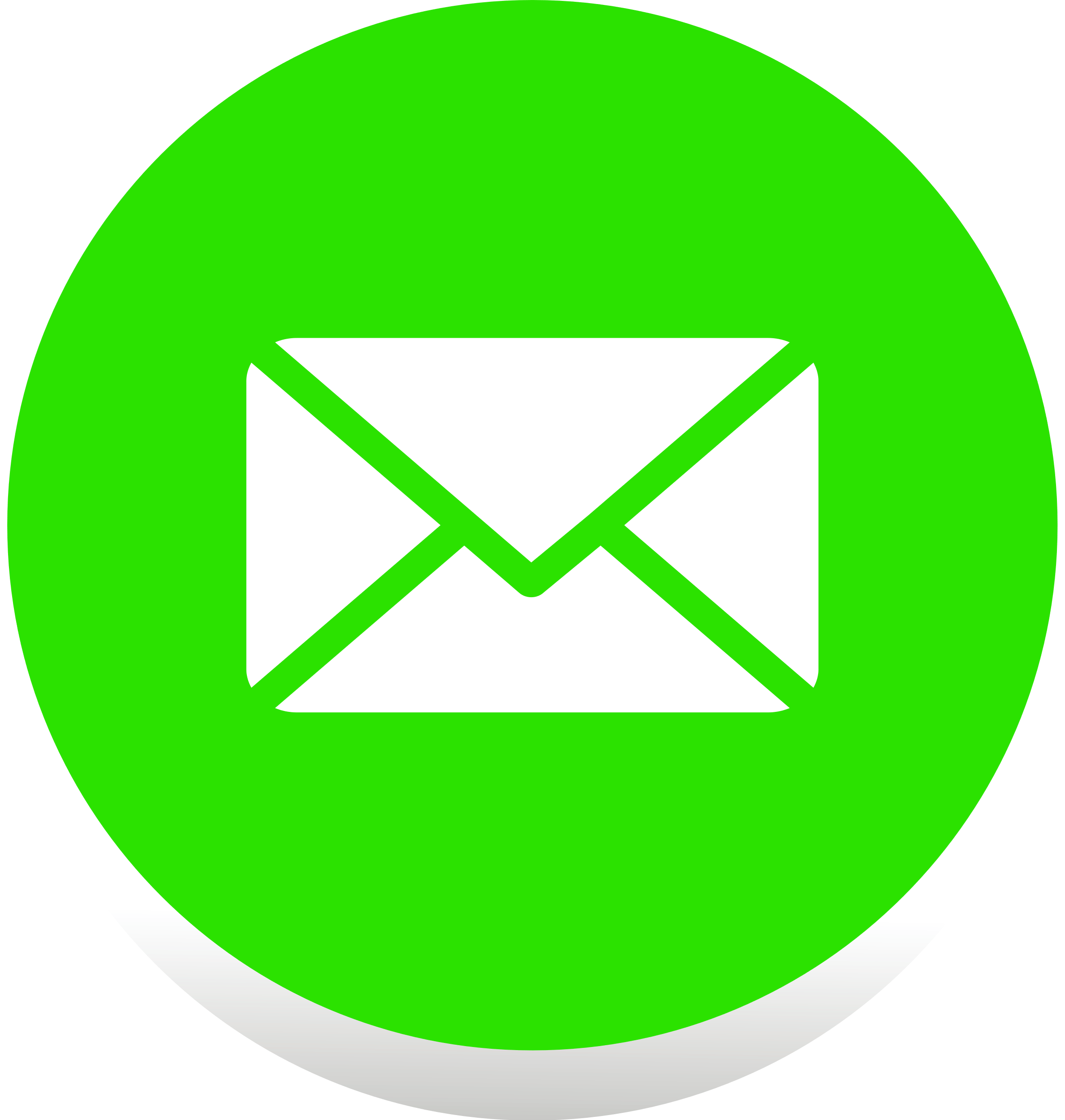 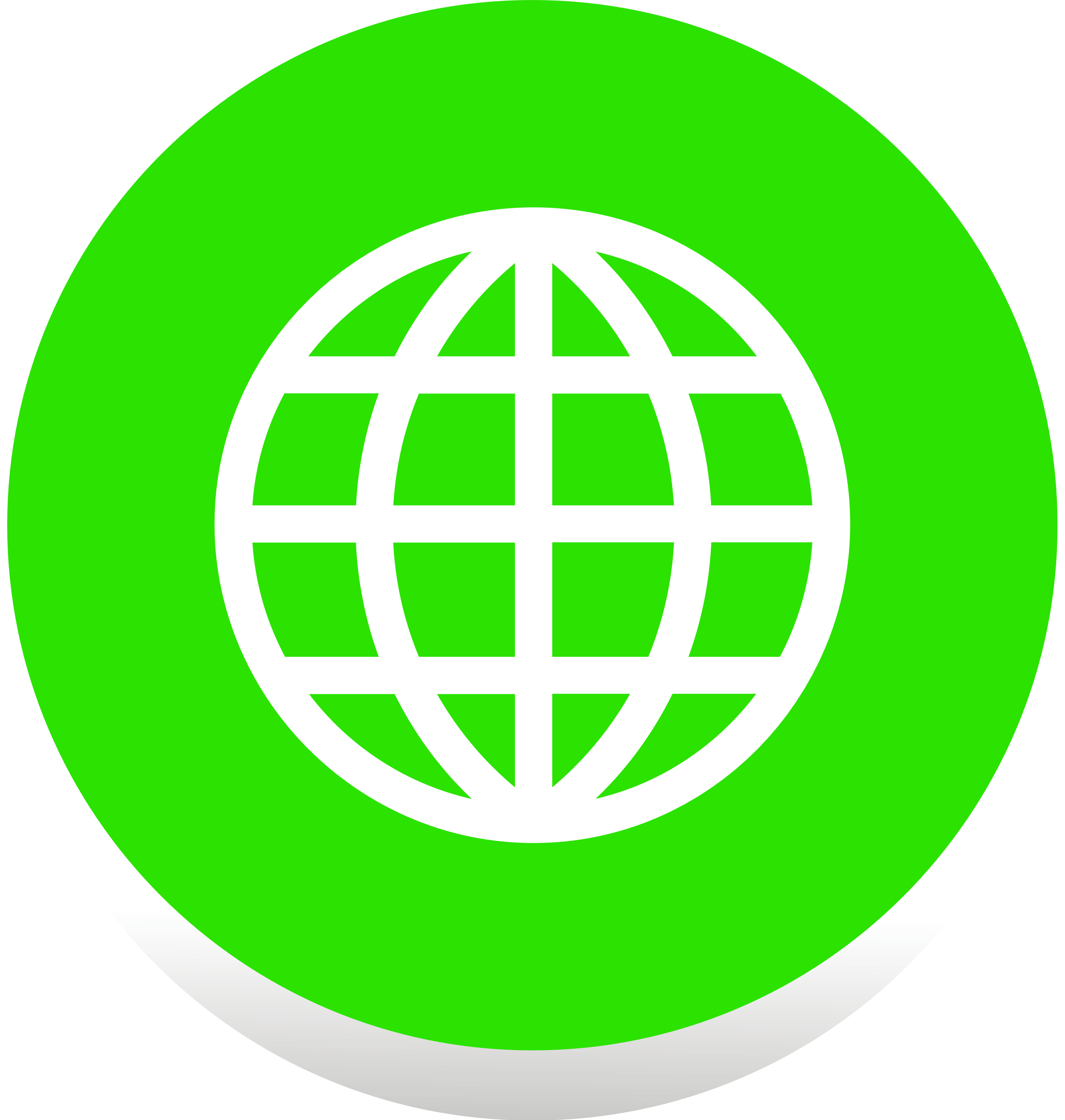 345km$6.00345$2,070.00Shipper: Company 1 NameConsignee: Company 2 Name16 tons of coalDriver: John DoeMercedes-Benz Actros 1842 LS 4x2XY 56542 FDAdditional Expense 1$155.001$155.00Hauling equipment costs$155.001$155.00Additional Expense 2$110.002$220.00Special packaging$110.002$220.00Additional Expense 3$450.001$450.00Overnight delivery fees$450.001$450.00Additional Expense 4$50.001$50.00Administrative tasks$50.001$50.00Payment InstructionsSub Total:Sub Total:$2,945.00Extraordinary BankTax VAT 10%:Tax VAT 10%:$294.501111 - 1234 -5256 -5688Edward H. SimpsonTrucking OfficerGRAND TOTAL:GRAND TOTAL:$3,239.50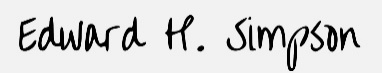 Terms and ConditionsLorem ipsum dolor sit amet, consectetuer adipiscing elit. Maecenas porttitor congue massa. Fusce posuere, magna sed pulvinar ultricies, purus lectus malesuada libero, sit amet commodo magna.Lorem ipsum dolor sit amet, consectetuer adipiscing elit. Maecenas porttitor congue massa. Fusce posuere, magna sed pulvinar ultricies, purus lectus malesuada libero, sit amet commodo magna.Lorem ipsum dolor sit amet, consectetuer adipiscing elit. Maecenas porttitor congue massa. Fusce posuere, magna sed pulvinar ultricies, purus lectus malesuada libero, sit amet commodo magna.Lorem ipsum dolor sit amet, consectetuer adipiscing elit. Maecenas porttitor congue massa. Fusce posuere, magna sed pulvinar ultricies, purus lectus malesuada libero, sit amet commodo magna.Lorem ipsum dolor sit amet, consectetuer adipiscing elit. Maecenas porttitor congue massa. Fusce posuere, magna sed pulvinar ultricies, purus lectus malesuada libero, sit amet commodo magna.Lorem ipsum dolor sit amet, consectetuer adipiscing elit. Maecenas porttitor congue massa. Fusce posuere, magna sed pulvinar ultricies, purus lectus malesuada libero, sit amet commodo magna.Lorem ipsum dolor sit amet, consectetuer adipiscing elit. Maecenas porttitor congue massa. Fusce posuere, magna sed pulvinar ultricies, purus lectus malesuada libero, sit amet commodo magna.Lorem ipsum dolor sit amet, consectetuer adipiscing elit. Maecenas porttitor congue massa. Fusce posuere, magna sed pulvinar ultricies, purus lectus malesuada libero, sit amet commodo magna.Lorem ipsum dolor sit amet, consectetuer adipiscing elit. Maecenas porttitor congue massa. Fusce posuere, magna sed pulvinar ultricies, purus lectus malesuada libero, sit amet commodo magna.Thank you for your business!Thank you for your business!Thank you for your business!Thank you for your business!  © TemplateLab.com